 NEWNL Transfer Form                           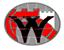 Name of player:     Name of team:                                                                            Division: Name of team transferring to:                                                 Division:Date of first game with new team:Signature:                                                                                       Date: 